Wat kan deze workshop je opleveren:PlezierOntdekken, wat er in je leeft,waar je energie van krijgt?In contact komen met jekwaliteitenBeter bij jezelf blijven in hetcontact met de anderMeer durf om jezelf uit tedrukken en te laten horenWie geven de cursusLieke CoolsLieke is logopedistHaar visie binnen haar werk:“een mens dat zich gezien, gehoord en begrepen voelt is iemand die het vertrouwenvoelt om te ontwikkelen”.Bij Jan Kortie volgt ze de opleiding voor Stembevrijding. Jannie BuisJannie is maatschappelijk werksterZe volgt de opleiding Integrale LichaamsmassageJannie en Lieke zijn  beiden ook dochter, zus, moeder, partner, vriendin, en collega  Workshop“Over vrouw zijn”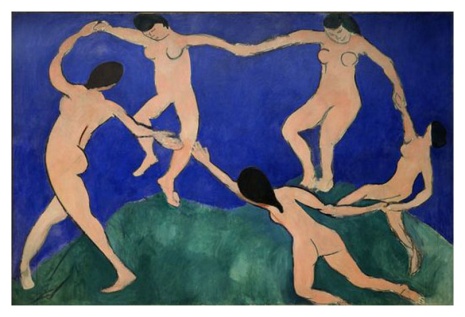 Als vrouw vervul je in het leven vele rollen, dochter, zus, vriendinpartner, collega, moeder of oma.Je kunt hierin je best doen om  waardering van anderen te krijgen “wat verwacht de ander van mij, doe ik het goed genoeg…”Je focus is dan op anderen gericht .    Of….Je drukt uit wat in je leeft zonder jezelf te forceren. Op deze manierligt de focus op jezelf, jouw drijfverenDit zijn we als vrouw niet gewend.Wil je ervaren wat dat voor jou, als vrouw,kan doen? Kom dan naar de workshop“Over vrouw zijn”                       